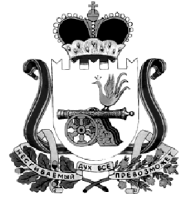 ОТДЕЛ ОБРАЗОВАНИЯ АДМИНИСТРАЦИИ МУНИЦИПАЛЬНОГО ОБРАЗОВАНИЯ «КАРДЫМОВСКИЙ  РАЙОН» СМОЛЕНСКОЙ ОБЛАСТИП Р И К А З15.04.2019 № 0056-п/обрО награждении победителей муниципального конкурса «Ученик года – 2019»На основании Протокола заседания Оргкомитета муниципального конкурса «Ученик года – 2019» от 11 апреля 2019 годап р и к а з ы в а ю:Наградить Дипломами I, II и III степени победителей муниципального конкурса «Ученик года – 2019».1.1. Дипломом I степени:- Фатову Викторию, обучающуюся 10 класса МБОУ «Рыжковская СШ». 1.2. Дипломом II степени:- Лавренову Арину, обучающуюся 10 класса МБОУ «Кардымовская СШ».1.3. Дипломом III степени:- Кузнецову Юлию, обучающуюся 8 класса МБОУ «Каменская ОШ».2. Руководителям общеобразовательных учреждений муниципального образования «Кардымовский район» Смоленской области:- отметить работу педагогов, подготовивших победителей  муниципального конкурса «Ученик года – 2019» (объявить благодарность, наградить денежной премией);- организовать более широкое участие обучающихся общеобразовательных учреждений муниципального образования «Кардымовский район» Смоленской области  в муниципальном конкурсе «Ученик года»; - обратить внимание на более тщательную подготовку документов конкурсантов.3. Рекомендовать Администрациям МБОУ «Соловьевская основная школа», МБОУ «Шокинская школа» активизировать работу по организации участия обучающихся в муниципальном конкурсе «Ученик года» в 2020 году.4. Контроль исполнения настоящего приказа возложить на главного специалиста Отдела образования Администрации муниципального образования «Кардымовский район» Смоленской области Е.Г. Киселеву. Начальник Отдела образования Администрации муниципального образования «Кардымовский район» Смоленской областиС.В. Федорова